PYTANIA OD 1 DO 3 SŁUŻĄ DO USTALENIA PODMIOTÓW ODPOWIEDZIALNYCH ZA PROJEKTGminy zgłaszają projekty, które realizowane są na ich rzecz, niezależnie od tego czy będą realizowane przez nie same (w tym podległe im jednostki, np. spółki samorządowe, placówki oświatowe, itp.) czy też przez inne niezależne od nich podmioty (np. powiaty,  instytucje otoczenia biznesu, organizacje pozarządowe, samorząd województwa dolnośląskiego, itp.).  W przypadku projektów, które realizowane będą na rzecz dwóch lub większej liczby gmin, podmiotem zgłaszającym może być którakolwiek z tych gmin. Na przykład gmina X zgłasza projekt, który jest realizowany przez Instytucję Otoczenia Biznesu na rzecz gminy X i Y (proszę zauważyć, że gmina X zgłasza projekt chociaż nie uczestniczy w jego realizacji).  Powyższa zasada dotyczy również projektów partnerskich, które realizowane będą na rzecz dwóch lub większej liczby gmin/ powiatów. Na przykład gmina X zgłasza projekt budowy ścieżek rowerowych na terenie gmin Y i Z. W tym przypadku gmina zgłaszająca taki projekt będzie pełniła funkcję podmiotu wiodącego w projekcie partnerskim.  W przypadku projektów, które realizowane będą na rzecz dwóch lub większej liczby gmin (również partnerskich), podmiot zgłaszający powinien przed zamieszczeniem takiego projektu w systemie uzgodnić projekt (w tym przede wszystkim budżet przypadający na poszczególne gminy/ powiaty) ze wszystkimi tymi gminami/ powiatami.  1. Nazwa podmiotu odpowiedzialnego za projekt. Podanie nazwy podmiotu odpowiedzialnego za projekt  oznacza posiadanie jego zgody na zgłoszenie projektu do systemu.W polu tekstowym proszę wpisać nazwę podmiotu, który będzie odpowiedzialny za przygotowanie  i wdrożenie projektu (wg terminologii projektów UE byłby to wnioskodawca i później beneficjent, tym samym w przypadku projektów partnerskich byłby to Lider).    Nazwa podmiotu musi być zgodna z zapisami aktualnego: dokumentu stanowiącego podstawę jego funkcjonowania/ dokumentu rejestrowego (np. statut, stosowna uchwała ustanawiająca właściwy organ, ustawa, KRS).2. Realizacja projektu na rzecz dwóch lub większej liczby gmin/ powiatówW tym pytaniu ustala się czy projekt będzie realizowany na rzecz jednej gminy czy też na rzecz dwóch lub większej liczby gmin.  Dla przykładu jeżeli na terenie gminy X wybudowano oczyszczalnię obsługującą  również gminy YiZ to projekt jest realizowany na rzecz więcej niż jednej gminyZaznacz tylko jedną odpowiedź3. Realizacja projektu w partnerstwieW polu tekstowym proszę wpisać nazwy wszystkich podmiotów, które będą pełnić rolę Partnera w projekcie.  Nazwa podmiotu musi być zgodna z zapisami aktualnego: dokumentu stanowiącego podstawę jego funkcjonowania/ dokumentu rejestrowego (np. statut, stosowna uchwała ustanawiająca właściwy organ, ustawa, KRS). Jeśli projekt nie będzie realizowany w partnerstwie, należy wpisać „Nie dotyczy”.  Definicja projektu partnerskiego: projekt partnerski to projekt realizowany wspólnie przez co najmniej dwa podmioty, które wnoszą do projektu zasoby ludzkie, organizacyjne, techniczne lub finansowe, na warunkach określonych w porozumieniu albo umowie o partnerstwie. Umowa partnerska nie musi być zawarta na moment zgłaszania projektu partnerskiego.PYTANIA OD 4 DO 12 SŁUŻĄ DO USTALENIA NAJWAŻNIEJSZYCH INFORMACJI DOTYCZĄCYCH PROJEKTU4. Tytuł projektuW polu tekstowym proszę wpisać tytuł projektu. Tytuł projektu musi w zwięzły, jasny i w jednoznaczny sposób identyfikować projekt. Nazwa projektu powinna wskazywać co najmniej zakres przedsięwzięcia oraz miejsce jego realizacji.5. Miejsce realizacji projektuProszę wskazać obszar realizacji projektu poprzez zaznaczenie właściwej gminy/ gmin. Należy wskazać wszystkie gminy, na terenie których będzie realizowany projekt.  Jeżeli projekt będzie realizowany na terenie całego obszaru Inicjatywy  należy zaznaczyć wyłącznie opcję „Cały obszar Inicjatywy” i nie zaznaczać indywidualnych gmin. Zaznacz kilka odpowiedzi6. Zakres rzeczowy projektuW polu tekstowym proszę opisać zakres rzeczowy projektu. Należy umieścić zestawienie wszystkich: - przewidywanych w ramach projektu do wykonania robót budowlanych,   - planowanych do realizacji dostaw i usług, w ramach projektu, które są niezbędne dla osiągnięcia jego celów.  Jeżeli projekt stanowi etap szerszego przedsięwzięcia należy zawrzeć taką informację.    W tym punkcie proszę podać również rzeczowe efekty realizacji projektu, np. wybudowanie  3 km drogi, przeszkolenie 20 osób, itp.  Sugerowana długość tekstu – do ½ strony A4.  Dla uproszczenia zalecamy przeklejenie tekstu z edytora tekstu. Definicja projektu: projekt to zespół zdefiniowanych w czasie działań, które są niezbędne dla osiągnięcia określonego celu. Projekt musi stanowić samodzielną pod kątem operacyjności jednostkę7. Termin rozpoczęcia realizacji projektuW udostępnionym kalendarzu proszę wskazać planowaną datę rozpoczęcia realizacji projektu z okresu od 01/01/2021 do 31/12/2029.  Można zgłaszać wyłącznie projekty, które rozpoczynają się od 01.01.2021 r. (dopuszcza się sytuację wcześniejszego finansowania dokumentacji projektowej).  Definicja rozpoczęcia realizacji projektu: za datę rozpoczęcia realizacji projektu należy przyjąć datę poniesienia pierwszego wydatku w projekcie z wyłączeniem wydatków dotyczących dokumentacji projektowej.  Rozumie się przez to dokonanie zapłaty na podstawie  faktury lub innego dokumentu księgowego   o równoważnej wartości dowodowej, dotyczącej wydatków poniesionych w ramach projektu z wyłączeniem wydatków dotyczących dokumentacji projektowej.8. Termin zakończenia realizacji projektuW udostępnionym kalendarzu proszę wskazać planowaną datę zakończenia realizacji projektu z okresu od 01/01/2021 do 31/12/2029. Zalecamy, aby projekty kończyły się w III kwartale 2029 r. w związku z ew. koniecznością ich rozliczenia do końca 2029 r.  Wszystkie zgłaszane projekty muszą się zakończyć do 31.12.2029 r. Definicja zakończenia realizacji projektu: za datę zakończenia realizacji projektu należy przyjąć datę poniesienia ostatniego wydatku w projekcie.  Rozumie się przez to dokonanie zapłaty na podstawie ostatniej faktury lub innego dokumentu księgowego   o równoważnej wartości dowodowej, dotyczącej wydatków poniesionych w ramach projektu.9. Budżet projektuW polu poniżej proszę wpisać szacowaną całkowitą wartość projektu brutto w tysiącach PLN.  Wskazana wartość musi być liczbą całkowitą, tj. np. dla kwoty „1 354,3  tys. PLN”, w polu wpisujemy wartość  "1354”.  Minimalna wartość projektu to 1000 tys. PLN, 10. Podział budżetu projektu realizowanego na rzecz więcej niż jednej gminyW polu tekstowym proszę wymienić z nazwy wszystkie gminy, na rzecz których będzie realizowany projekt, a następnie dokonać podziału budżetu projektu na wszystkie wykazane podmioty. Jeżeli projekt będzie realizowany na rzecz dwóch lub większej liczby gmin, podmiot zgłaszający zobowiązany jest w tym miejscu wpisać każdą gminę, na rzecz której realizowany będzie projekt oraz przyporządkować kwotę wydatków do każdej gminy (przypisane kwoty do gmin będą konsumowane z ustalonych dla tych podmiotów alokacji).  Suma tych wydatków musi dać wartość całkowitą projektu podaną w pkt 9 niniejszego formularza. Dla przykładu: „Budżet projektu: 1 354 tys. PLN, w tym: Gmina X – 200 tys. PLN, Gmina Y – 534 tys. PLN, Gmina Z – 620 tys. PLN”.  Jeżeli projekt będzie realizowany na rzecz jednej gminy w polu tekstowym należy wpisać „Nie dotyczy”.11. Gotowość projektu do realizacjiZ listy rozwijanej proszę wybrać jedną z  dostępnych opcji, która najlepiej oddaje stan przygotowania projektu do realizacji na moment jego zgłaszania.  Należy zwrócić uwagę na to czy gotowość projektu do realizacji gwarantuje jego zakończenie w terminie wskazanym w pkt 8 niniejszego formularza projektowegoZaznacz tylko jedną odpowiedź12. Główny problem jaki rozwiązuje projektNależy opisać główny zidentyfikowany problem, który ma zostać rozwiązany (ewentualnie zminimalizowany)  w wyniku realizacji projektu.  Sugerowana długość tekstu – nie więcej niż  ½ strony A4. Dla uproszczenia zalecamy przeklejenie tekstu z edytora tekstu.PYTANIA OD 13 DO 17 SŁUŻĄ DO KATEGORII WYDATKÓW NOWEGO OKRESU PROGRAMMOWANIA 2021-2027. UWAGA:  - można wybrać tylko jedną kategorię interwencji. Dla przykładu jeżeli w pytaniu 14 wybrana zostanie kategoria nr 025 to w pytaniach 13, 15, 16 i 17 należy wybrać "nie dotyczy" - Sugerowane dla Inicjatywy kategorie wydatków oznaczone zostały trzema gwiazdkam13. CEL POLITYKI 1: BARDZIEJ INTELIGENTNA EUROPA DZIĘKI WSPIERANIU INNOWACYJNEJ I INTELIGENTNEJ TRANSFORMACJI GOSPODARCZEJWskazane w liście rozwijanej kategorie interwencji wynikają z projektów Rozporządzeń dot. Polityki Spójności UE w okresie 2021-2027.  Proszę wskazać najbardziej adekwatny.  Można wybrać tylko jeden.  Jeżeli Państwa projekt nie realizuje żadnej kategorii interwencji wymienionej na liście proszę wybrać "Nie dotyczy".Zaznacz tylko jedną odpowiedź14. CEL POLITYKI 2: BARDZIEJ PRZYJAZNA DLA ŚRODOWISKA, NISKOEMISYJNA EUROPA DZIĘKI PROMOWANIU CZYSTEJ I SPRAWIEDLIWEJ TRANSFORMACJI ENERGETYKI, ZIELONYCH  I NIEBIESKICH   INWESTYCJI,   GOSPODARKI   O OBIEGU   ZAMKNIĘTYM,   PRZYSTOSOWANIA   SIĘ   DO   ZMIANY   KLIMATU   ORAZ   ZAPOBIEGANIA   RYZYKU   I ZARZĄDZANIA RYZYKIEMWskazane w liście rozwijanej kategorie interwencji wynikają z projektów Rozporządzeń dot. Polityki Spójności UE w okresie 2021-2027.  Proszę wskazać najbardziej adekwatny. Można wybrać tylko jeden. Jeżeli Państwa projekt nie realizuje żadnej kategorii interwencji wymienionej na liście proszę wybrać "Nie dotyczy".Zaznacz tylko jedną odpowiedź15. CEL POLITYKI 3: LEPIEJ POŁĄCZONA EUROPA DZIĘKI ZWIĘKSZENIU MOBILNOŚCI I UDOSKONALENIU REGIONALNYCH POŁĄCZEŃ TELEINFORMATYCZNYCHWskazane w liście rozwijanej kategorie interwencji wynikają z projektów Rozporządzeń dot. Polityki Spójności UE w okresie 2021-2027.  Proszę wskazać najbardziej adekwatny. Można wybrać tylko jeden. Jeżeli Państwa projekt nie realizuje żadnej kategorii interwencji wymienionej na liście proszę wybrać "Nie dotyczy".Zaznacz tylko jedną odpowiedź16. CEL POLITYKI 4: EUROPA O SILNIEJSZYM WYMIARZE SPOŁECZNYM PRZEZ WDRAŻANIE EUROPEJSKIEGO FILARU PRAW SOCJALNYCHWskazane w liście rozwijanej kategorie interwencji wynikają z projektów Rozporządzeń dot. Polityki Spójności UE w okresie 2021-2027.  Proszę wskazać najbardziej adekwatny. Można wybrać tylko jeden. Jeżeli Państwa projekt nie realizuje żadnej kategorii interwencji wymienionej na liście proszę wybrać "Nie dotyczy".Zaznacz tylko jedną odpowiedź17. CEL  POLITYKI   5:   EUROPA   BLIŻEJ   OBYWATELI   DZIĘKI   WSPIERANIU   ZRÓWNOWAŻONEGO   I ZINTEGROWANEGO   ROZWOJU   OBSZARÓW   MIEJSKICH,   WIEJSKICH I PRZYBRZEŻNYCH W RAMACH INICJATYW LOKALNYCHWskazane w liście rozwijanej kategorie interwencji wynikają z projektów Rozporządzeń dot. Polityki Spójności UE w okresie 2021-2027.  Proszę wskazać najbardziej adekwatny. Można wybrać tylko jeden. Jeżeli Państwa projekt nie realizuje żadnej kategorii interwencji wymienionej na liście proszę wybrać "Nie dotyczy".Zaznacz tylko jedną odpowiedźPYTANIA OD 18  DO 20 SŁUŻĄ DO USTALENIA ISTOTNOŚCI PAŃSTWA PROJEKTU18. Waga projektu dla podmiotu zgłaszającegoCelem pytania jest uzyskanie informacji o 5-iu najbardziej priorytetowych projektach dla podmiotu zgłaszającego.   W przypadku tego typu projektów należy podać cyfrę od 1 do 5, przy czym cyfra 1 oznaczać będzie  najważniejszy dla zgłaszającego projekt, a cyfra 5 najmniej ważny, ale jeszcze priorytetowy. W przypadku pozostałych projektów, tj. niepriorytetowych,  proszę wpisać cyfrę 0.  Wśród projektów podmiotu zgłaszającego te same wagi nie mogą pojawić się 2 lub więcej razy, tzn. że konkretna cyfra określająca wagę projektu może zostać nadana któremukolwiek z projektów tylko raz przez dany podmiot zgłaszający. Oczywiście ta sytuacja nie dotyczy cyfry 0, która może pojawiać się wielokrotnie.  Jeżeli zostaną stwierdzone 2  lub więcej projektów z tą samą wagą (nie dotyczy wartości 0), to  zostanie ona przyporządkowana temu projektowi, którego ostateczna wersja została zgłoszona do systemu jako pierwsza (kolejnym projektom z tą samą wagą zostanie nadana cyfra 0).19. Oddziaływanie projektuProszę zaznaczyć odpowiedź, która jest najbardziej adekwatna dla Państwa projektu. Oddziaływania należy odnosić do rezultatów projektu. Dla przykładu, jeżeli modernizacja drogi spowoduje skrócenie czasu przejazdu nie tylko w gminie zgłaszającej projekt, ale również w  gminie sąsiedniej, należy wybrać odpowiedź "Oddziaływanie w skali kilku gmin".  Co do zasady projekty realizowane w ramach programów subregionalnych powinny charakteryzować się istotnym oddziaływaniem. Zaznacz tylko jedną odpowiedź20. Uzasadnienie dla wskazanego oddziaływania projektuW polu tekstowym proszę uzasadnić skalę oddziaływania projektu, która została wskazana w pytaniu poprzednim. Sugerowana długość tekstu – do ½ strony A4. Dla uproszczenia zalecamy przeklejenie tekstu z edytora tekstu. _ _ _ _ _ _ _ _ _ _ _ _ _ _ _ _ _ _ _ _ _ _ _ _ _ _ _ _ _ _ _ _ _ _ _ _ _ _ _ _ _ _ _ _ _ _ _ _ _ _ _ _ _ _ _ _ _ _ _ _ _ _ _ _ _ _ _ _ _ _ _ _ _ _ _ _ _ _ _ _ _ _ _ _ _ _ _ _ _ _ _ _ _ _ _ _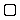 TakNie _ _ _ _ _ _ _ _ _ _ _ _ _ _ _ _ _ _ _ _ _ _ _ _ _ _ _ _ _ _ _ _ _ _ _ _ _ _ _ _ _ _ _ _ _ _ _ _ _ _ _ _ _ _ _ _ _ _ _ _ _ _ _ _ _ _ _ _ _ _ _ _ _ _ _ _ _ _ _ _ _ _ _ _ _ _ _ _ _ _ _ _ _ _ _ _ _ _ _ _ _ _ _ _ _ _ _ _ _ _ _ _ _ _ _ _ _ _ _ _ _ _ _ _ _ _ _ _ _ _ _ _ _ _ _ _ _ _ _ _ _ _ _ _ _ _ _ _ _ _ _ _ _ _ _ _ _ _ _ _ _ _ _ _ _ _ _ _ _ _ _ _ _ _ _ _ _ _ _ _ _ _ _ _ _ _ _ _ _ _ _ _Cały obszar InicjatywyGmina BierutówGmina BorówGmina Brzeg DolnyGmina CieszkówGmina DomaniówGmina Dziadowa KłodaGmina Jordanów ŚląskiGmina KondratowiceGmina KostomłotyGmina KrośniceGmina MalczyceGmina MiędzybórzGmina MietkówGmina MiliczGmina PrusiceGmina PrzewornoGmina StrzelinGmina SycówGmina Środa ŚląskaGmina TwardogóraGmina UdaninGmina WiązówGmina WińskoGmina WołówGmina Żmigród _ _ _ _ _ _ _ _ _ _ _ _ _ _ _ _ _ _ _ _ _ _ _ _ _ _ _ _ _ _ _ _ _ _ _ _ _ _ _ _ _ _ _ _ _ _ _ _ _ _ _ _ _ _ _ _ _ _ _ _ _ _ _ _ _ _ _ _ _ _ _ _ _ _ _ _ _ _ _ _ _ _ _ _ _ _ _ _ _ _ _ _ _ _ _ _ _ _ _ _ _ _ _ _ _ _ _ _ _ _ _ _ _ _ _ _ _ _ _ _ _ _ _ _ _ _ _ _ _ _ _ _ _ _ _ _ _ _ _ _ _ _ _ _ _ _ _ _ _ _ _ _ _ _ _ _ _ _ _ _ _ _ _ _ _ _ _ _ _ _ _ _ _ _ _ _ _ _ _ _ _ _ _ _ _ _ _ _ _ _ _ _ _ _ _ _ _ _ _ _ _ _ _ _ _ _ _ _ _ _ _ _ _ _ _ __ _ _ _ _ _ _ _ _ _ _ _ _ _ _ _ _ _ _ _ _ _ _ _ _ _ _ _ _ _ _ _ _ _ _ _ _ _ _ _ _ _ _ _ _ _ _ _Projekt posiada wszystkie niezbędne zgody do realizacji lub ich nie wymagaProjekt posiada kompletną dokumentację technicznąProjekt posiada niekompletną  dokumentację technicznąProjekt znajduje się na etapie koncepcji _ _ _ _ _ _ _ _ _ _ _ _ _ _ _ _ _ _ _ _ _ _ _ _ _ _ _ _ _ _ _ _ _ _ _ _ _ _ _ _ _ _ _ _ _ _ _ _ _ _ _ _ _ _ _ _ _ _ _ _ _ _ _ _ _ _ _ _ _ _ _ _ _ _ _ _ _ _ _ _ _ _ _ _ _ _ _ _ _ _ _ _ _ _ _ _Nie dotyczy001	Inwestycje	w środki i innowacyjnymi	trwałe	w mikroprzedsiębiorstwach	bezpośrednio	związane	z działaniami	badawczymi002	Inwestycje w środki trwałe w małych i średnich przedsiębiorstwach (w tym prywatnych ośrodkach badawczych) bezpośrednio związane z działaniami badawczymi i innowacyjnymi002 bis Inwestycje w środki trwałe w dużych przedsiębiorstwach bezpośrednio związane z działalnością badawczą i innowacyjną003	Inwestycje w środki trwałe w publicznych ośrodkach badawczych i instytucjach szkolnictwa wyższego bezpośrednio związane z działaniami badawczymi i innowacyjnymi004	Inwestycje w aktywa niematerialne i prawne w mikroprzedsiębiorstwach bezpośrednio związane z działaniami badawczymi i innowacyjnymi005	Inwestycje w aktywa niematerialne i prawne w małych i średnich przedsiębiorstwach (w tym prywatnych ośrodkach badawczych) bezpośrednio związane z działaniami badawczymi i innowacyjnymi005 bis Inwestycje w wartości niematerialne i prawne w dużych przedsiębiorstwach bezpośrednio związane z działalnością badawczą i innowacyjną006	Inwestycje w aktywa niematerialne i prawne w publicznych ośrodkach badawczych i instytucjach szkolnictwa wyższego bezpośrednio związane z działaniami badawczymi i innowacyjnymi007	Działania badawcze i innowacyjne w mikroprzedsiębiorstwach obejmujące tworzenie sieci kontaktów (badania przemysłowe, eksperymentalne prace rozwojowe, studia wykonalności)008	Działania badawcze i innowacyjne w małych i średnich przedsiębiorstwach obejmujące tworzenie sieci008 bis Działalność badawcza i innowacyjna w dużych przedsiębiorstwach, w tym tworzenie sieci009	Działania   badawcze   i innowacyjne   w publicznych   ośrodkach   badawczych,   instytucjach   szkolnictwa   wyższego i ośrodkach kompetencji obejmujące tworzenie sieci kontaktów (badania przemysłowe, eksperymentalne prace rozwojowe, studia wykonalności)010	Cyfryzacja MŚP (w tym handel elektroniczny, e-biznes i sieciowe procesy biznesowe, żywe laboratoria,przedsiębiorstwa internetowe i nowe przedsiębiorstwa TIK, usługi B2B)010 bis Cyfryzacja dużych przedsiębiorstw (w tym e-commerce, e-biznesu i sieciowych procesów biznesowych, cyfrowych centrów innowacji, żywych laboratoriów, przedsiębiorców internetowych i start-upów ICT, B2B)011	Rozwiązania ICT, usługi elektroniczne, aplikacje dla administracji -*****012	Usługi i aplikacje IT w zakresie umiejętności cyfrowych i włączenia cyfrowego013	Usługi  i aplikacje   w zakresie   e-zdrowia   (w   tym   e-opieka,   internet   rzeczy   w zakresie   aktywności   fizycznej   i nowoczesnych technologii w służbie osobom starszym)014	Infrastruktura biznesowa dla MŚP (w tym parki przemysłowe i obiekty) - *****015	Rozwój działalności MŚP i umiędzynarodowienie015 bis Wsparcie dla dużych przedsiębiorstw poprzez instrumenty finansowe, w tym inwestycje produkcyjne016	Rozwój umiejętności na rzecz inteligentnej specjalizacji, przemian przemysłowych i przedsiębiorczości017	Zaawansowane usługi wsparcia dla MŚP i grup MŚP (w tym usługi w zakresie zarządzania, marketingu i projektowania)018	Tworzenie przedsiębiorstw, wsparcie dla przedsiębiorstw typu spin-off i spin-out i przedsiębiorstw rozpoczynających działalność019	Wsparcie dla klastrów innowacyjnych i sieci przedsiębiorstw, z korzyścią głównie dla MŚP020	Procesy innowacji w MŚP (innowacje w zakresie procesów, organizacji, marketingu, i współtworzenia, innowacje zorientowane na użytkownika i motywowane popytem)021	Transfer technologii i współpraca między przedsiębiorstwami, ośrodkami badań naukowych i sektorem szkolnictwa wyższego022	Procesy badawcze i innowacyjne, transfer technologii i współpraca między przedsiębiorstwami koncentrujące się na gospodarce niskoemisyjnej, odporności i przystosowaniu się do zmiany klimatu023	Procesy badawcze i innowacyjne, transfer technologii i współpraca między przedsiębiorstwami koncentrujące się na gospodarce o obiegu zamkniętymNie dotyczy024	Projekty w zakresie efektywności energetycznej i projekty demonstracyjne w MŚP oraz środki wsparcia024 bis Projekty dotyczące efektywności energetycznej i demonstracji w dużych przedsiębiorstwach oraz środki wspierające025	Renowacja  istniejących  budynków  mieszkalnych  dla  celów  efektywności  energetycznej,  projekty  demonstracyjne  i środki wsparcia- *****026	Renowacja infrastruktury publicznej dla celów efektywności energetycznej, projekty demonstracyjne i środki wsparcia- *****027	Wsparcie dla  przedsiębiorstw,  które  świadczą  usługi  stanowiące  przyczyniające  się  do  gospodarki  niskoemisyjnej i odporności na zmiany klimatu028	Energia odnawialna: wiatrowa- *****029	Energia odnawialna: słoneczna- *****030	Energia odnawialna: z biomasy- *****031	 nie dotyczy032	Inne rodzaje energii odnawialnej (w tym energia geotermalna)033	Inteligentne systemy dystrybucji energii o średnim i niskim napięciu (w tym inteligentne sieci i systemy TIK) oraz związane z nimi składowanie034	Wysokosprawna kogeneracja, systemy ciepłownicze i chłodnicze034 bis1 Zastąpienie węglowych systemów grzewczych gazowymi systemami grzewczymi do celów łagodzenia klimatu034 bis 2 Dystrybucja i transport gazu ziemnego zastępującego węgiel035	Środki w zakresie dostosowania do zmiany klimatu oraz ochrona przed zagrożeniami związanymi z klimatem dotyczące: powodzi, oraz zarządzanie ryzykiem w tym zakresie (w tym zwiększanie świadomości, ochrona ludności oraz systemy i infrastruktura do celów zarządzania klęskami i katastrofami)036	Środki w zakresie dostosowania do zmiany klimatu oraz ochrona przed zagrożeniami związanymi z klimatem dotyczące: pożarów, oraz zarządzanie ryzykiem w tym zakresie (w tym zwiększanie świadomości, ochrona ludności oraz systemy i infrastruktura do celów zarządzania klęskami i katastrofami)037	Środki w zakresie dostosowania do zmiany klimatu oraz ochrona przed zagrożeniami związanymi z klimatem dotyczące: innych, np. erozji i susz, oraz zarządzanie ryzykiem w tym zakresie (w tym zwiększanie świadomości, ochrona ludności oraz systemy i infrastruktura do celów zarządzania klęskami i katastrofami)038	Zapobieganie zagrożeniom naturalnym niezwiązanym z klimatem (np. trzęsieniami ziemi) oraz wywołanym działalnością człowieka, np. awariami przemysłowymi, oraz zarządzanie ryzykiem w tym zakresie, w tym zwiększanie świadomości, ochrona ludności oraz systemy i infrastruktura do celów zarządzania klęskami i katastrofami039	Dostarczanie wody do spożycia przez ludzi (infrastruktura do celów ujęcia, uzdatniania, magazynowania i dystrybucji, środki na rzecz efektywności energetycznej, zaopatrzenie w wodę pitną) - *****040	Gospodarka wodna i ochrona zasobów wodnych (w tym gospodarowanie wodami w dorzeczu, konkretne środki przystosowania się do zmian klimatu, ponowne użycie, ograniczanie wycieków)041	Odbieranie i oczyszczanie ścieków - *****042	Gospodarowanie odpadami z gospodarstw domowych: środki w zakresie zapobiegania powstawaniu odpadów, minimalizacji, segregacji, recyklingu - - *****042 bis Gospodarka odpadami komunalnymi: przetwarzanie odpadów resztkowych043	nie dot.044	Gospodarowanie odpadami: komercyjnymi, przemysłowymi lub niebezpiecznymi045	Promowanie wykorzystania materiałów pochodzących z recyklingu jako surowców046	Rewaloryzacja obszarów przemysłowych i rekultywacja skażonych gruntów047	Wsparcie ekologicznych procesów produkcyjnych oraz efektywnego wykorzystywania zasobów w MŚP047 bis Wsparcie przyjaznych dla środowiska procesów produkcyjnych i efektywnego gospodarowania zasobami w dużych przedsiębiorstwach048	Środki mające na celu ograniczenie hałasu i poprawę jakości powietrza - *****049	Ochrona, regeneracja i zrównoważone wykorzystanie obszarów Natura 2000- - *****050	Ochrona przyrody i różnorodności biologicznej, zielona infrastruktura -- *****073	Infrastruktura na potrzeby czystej komunikacji miejskiej - *****074	Tabor na potrzeby czystej komunikacji miejskiej - *****075	Infrastruktura przeznaczona dla rowerów - *****076	Cyfryzacja w transporcie miejskim077	Infrastruktura paliw alternatywnychNie dotyczy051	TIK: sieci szerokopasmowe o bardzo wysokiej przepustowości (sieć szkieletowa/ dosyłowa)052	TIK: sieć szerokopasmowa o wysokiej przepustowości (dostęp/lokalna pętla o wydajności równoważnej instalacji światłowodowej do punktu dystrybucji w miejscu świadczenia usługi dla wielu lokali mieszkalnych)053	TIK: sieć szerokopasmowa o wysokiej przepustowości (dostęp/lokalna pętla o wydajności równoważnej instalacji światłowodowej do punktu dystrybucji w miejscu świadczenia usługi dla domów i przedsiębiorstw)054	TIK: sieć szerokopasmowa o wysokiej przepustowości (dostęp/lokalna pętla o wydajności równoważnej instalacji światłowodowej do stacji bazowej zaawansowanych urządzeń telekomunikacji bezprzewodowej)055	TIK: inne rodzaje infrastruktury TIK (w tym zasoby lub wyposażenie komputerowe o dużej skali, centra danych, czujniki i inne urządzenia bezprzewodowe)056	Nowo wybudowane autostrady i drogi TEN-T – sieć bazowa057	Nowo wybudowane autostrady i drogi TEN-T – sieć kompleksowa058	Nowo wybudowane drugorzędne połączenia drogowe z siecią drogową i węzłami TEN-T059	Nowo wybudowane inne drogi krajowe, regionalne i lokalne drogi dojazdowe - *****060	Przebudowane lub zmodernizowane autostrady i drogi TEN-T – sieć bazowa061	Przebudowane lub zmodernizowane autostrady i drogi TEN-T – sieć kompleksowa062	Inne drogi przebudowane lub zmodernizowane (autostrady, drogi krajowe, regionalne lub lokalne) - *****063	Cyfryzacja w transporcie: drogi064	Nowo wybudowane linie kolejowe TEN-T – sieć bazowa065	Nowo wybudowane linie kolejowe TEN-T – sieć kompleksowa066	Inne nowo wybudowane linie kolejowe067	Przebudowane lub zmodernizowane linie kolejowe TEN-T – sieć bazowa068	Przebudowane lub zmodernizowane linie kolejowe TEN-T – sieć kompleksowa069	Inne przebudowane lub zmodernizowane linie kolejowe070	Cyfryzacja w transporcie: kolej071	- nie dotyczy072	Tabor kolejowy078	Transport multimodalny (sieci TEN-T)079	Transport multimodalny (nie w zastosowaniu miejskim)080	nie dot.081	nie dot.082	Śródlądowe drogi wodne i porty (sieci TEN-T)083	Śródlądowe drogi wodne i porty (regionalne i lokalne)083 bis Systemy bezpieczeństwa, zarządzania bezpieczeństwem i ruchem lotniczym dla istniejących lotnisk084	Cyfryzacja w transporcie: inne rodzaje transportuNie dotyczy085	Infrastruktura na potrzeby wczesnej edukacji elementarnej i opieki nad dzieckiem - *****086	Infrastruktura na potrzeby szkół podstawowych i średnich - *****087	Infrastruktura na potrzeby szkolnictwa wyższego088	Infrastruktura na potrzeby kształcenia i szkolenia zawodowego oraz kształcenia osób dorosłych - *****089	Infrastruktura mieszkalnictwa dla migrantów, uchodźców i osób objętych ochroną międzynarodową lub ubiegających się o nią090	Infrastruktura mieszkalnictwa (inna niż dla migrantów, uchodźców i osób objętych ochroną międzynarodową lub ubiegających się o nią) - *****091	Pozostała infrastruktura społeczna przyczyniająca się do włączenia społecznego - *****092	Infrastruktura zdrowotna - *****093	Sprzęt medyczny094	Aktywa ruchome w zakresie ochrony zdrowia095	Cyfryzacja w opiece zdrowotnej096	Tymczasowe ośrodki przyjmowania dla migrantów, uchodźców i osób objętych ochroną międzynarodową lub ubiegających się o nią102	Środki na rzecz modernizacji i wzmocnienia instytucji i służb działających na rynku pracy, aby ocenić i przewidywać oraz zapewnić szybkie i zindywidualizowane wsparcienie dot.128	Ochrona, rozwój i promowanie publicznych walorów turystycznych i powiązanych usług turystycznych -*****129	Ochrona, rozwój i promowanie dziedzictwa kulturowego i usług w dziedzinie kultury -*****130	Ochrona, rozwój i promocja dziedzictwa przyrodniczego i ekoturystyki innych niż obszary Natura 2000 -*****131	Fizyczna regeneracja i bezpieczeństwo przestrzeni publicznych -*****131 bis nie dot.132 	nie dot.133     Zacieśnienie współpracy z partnerami zarówno w państwie członkowskim, jak i poza nim -*****134 – 139  nie dot._ _ _ _ _ _ _ _ _ _ _ _ _ _ _ _ _ _ _ _ _ _ _ _Oddziaływanie w skali całej  InicjatywyOddziaływanie w skali kilku powiatówOddziaływanie w skali  powiatuOddziaływanie w skali kilku gminOddziaływanie w skali  całej gminyOddziaływanie w skali części  gminy _ _ _ _ _ _ _ _ _ _ _ _ _ _ _ _ _ _ _ _ _ _ _ _ _ _ _ _ _ _ _ _ _ _ _ _ _ _ _ _ _ _ _ _ _ _ _ __ _ _ _ _ _ _ _ _ _ _ _ _ _ _ _ _ _ _ _ _ _ _ _ _ _ _ _ _ _ _ _ _ _ _ _ _ _ _ _ _ _ _ _ _ _ _ _